                        Piano d’Impresa v.2        ai sensi dell’art. 37 Decreto-Legge n. 41 del 22 marzo 2021            del Decreto Interministeriale MISE-MEF del 5 luglio 2021                  e del Decreto Direttoriale MISE del 3 settembre 2021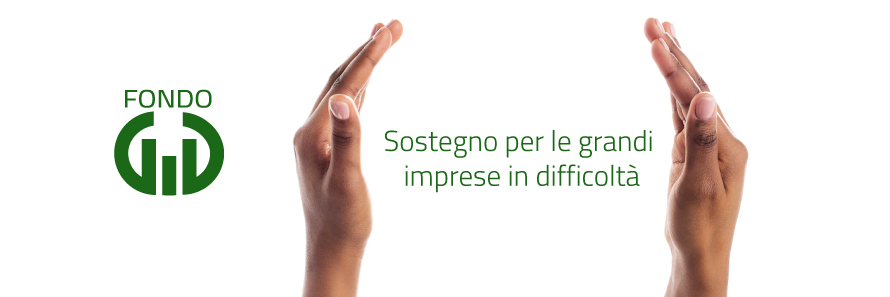 SEZIONE 1 – il soggetto proponenteSEZIONE 2 – la situazione di temporanea difficoltà finanziariaSEZIONE 3 – le azioni da intraprendereSEZIONE 4 – i fabbisogni e i tempi previstiSEZIONE 5 – ulteriori azioniSEZIONE 6 – allegati SEZIONE 1IL SOGGETTO PROPONENTE1.1 SCHEDE ANAGRAFICHE(ripetere in caso di più sedi coinvolte)Schede anagrafiche compagine sociale: persone fisiche(da compilare per ciascuna persona fisica titolare di quote)Schede anagrafiche compagine sociale: persone giuridiche ed enti(da compilare per ciascuna persona giuridica o altro ente titolare di quote)Composizione organo amministrativo(da ripetere per ogni membro dell’organo amministrativo)1.2 IL GRUPPOSe la proponente appartiene ad un Gruppo - in base ai criteri fissati dal Codice Civile e dai Principi Contabili,-  oppure in base alla normativa relativa alla Dimensione Aziendale in questo capitolo andranno riportate tutte le principali informazioni relative al Gruppo aziendale di appartenenza della società proponente: la storia, l’attività svolta, il posizionamento di mercato, lo scenario nazionale ed internazionale di riferimento (competitors, vincoli, opportunità), l’occupazione (con particolare riferimento all’esistenza di procedure di mobilità), eventuali procedure di crisi aziendale e/o di mobilità del personale che interessano una o più imprese del gruppo.Andranno inseriti i bilanci riclassificati della holding, gli eventuali bilanci consolidati, i dati sull’occupazione dell’ultimo triennio.Saranno, infine, commentate le principali grandezze economico-finanziarie ed il loro andamento nel triennio. Attenzione:  Ai fini della elaborazione dei dati nelle tabelle dei dati storici 2018, 2019 e 2020 del format Piano d’Impresa, nei casi in cui il l’esercizio di bilancio non coincida con l’anno solare, la colonna di interesse andrà compilata inserendo i dati dell’esercizio per il quale, nell’anno solare, ricade la maggior parte dei mesi dell’esercizio contabile, chiarendo la circostanza in una apposita nota del Piano.Per esempio: Nel caso di bilancio chiuso al 31 marzo, la colonna 2018 accoglierà i dati dell’esercizio 01.04.2018 -31.03.2019 (e via di seguito), mentre, nel caso di bilancio chiuso al 30 settembre, la colonna 2018 accoglierà i dati dell’esercizio 1.10.2017-30.09.2018 (e via di seguito).Se la data di chiusura di bilancio è il 30 giugno, la colonna 2018 accoglierà i dati dell’esercizio 1.07.2017-30.06.2018 e via di seguito.La colonna dei dati 2021 dovrà far riferimento alla situazione contabile provvisoria o al forecast al 31.12.2021, a prescindere dalla data di chiusura del bilancio, allegando la stampa dei conti al 31.12.2021.Per le sole domande presentate entro il 31.12.2021 la stampa contabile potrà far riferimento al 30 novembre 2021. I periodi così inseriti saranno utilizzati anche per il calcolo degli indicatori storici del triennio precedente da bilancio ufficiale.Per quanto riguarda i dati previsionali, le tabelle vanno compilate esattamente per i periodi richiesti nel Piano, a prescindere dalla data di chiusura del bilancio.NB: nella sezione 6 andrà allegata la relazione semestrale consolidata 2021 (laddove redatta) e una situazione contabile provvisoria al 31.12.20211.3 LA SOCIETÀ PROPONENTE In questo capitolo andranno riportate tutte le principali informazioni generali relative alla società proponente: la storia, l’attività svolta, lo scenario nazionale ed internazionale di riferimento.Andranno inseriti i bilanci riclassificati e commentate le principali grandezze economico-finanziarie ed il loro andamento nel triennio.Attenzione:  Ai fini della elaborazione dei dati nelle tabelle dei dati storici 2018, 2019 e 2020 del format Piano d’Impresa, nei casi in cui il l’esercizio di bilancio non coincida con l’anno solare, la colonna di interesse andrà compilata inserendo i dati dell’esercizio per il quale, nell’anno solare, ricade la maggior parte dei mesi dell’esercizio contabile, chiarendo la circostanza in una apposita nota del Piano.Per esempio: Nel caso di bilancio chiuso al 31 marzo, la colonna 2018 accoglierà i dati dell’esercizio 01.04.2018 -31.03.2019 (e via di seguito), mentre, nel caso di bilancio chiuso al 30 settembre, la colonna 2018 accoglierà i dati dell’esercizio 1.10.2017-30.09.2018 (e via di seguito).Se la data di chiusura di bilancio è il 30 giugno, la colonna 2018 accoglierà i dati dell’esercizio 1.07.2017-30.06.2018 e via di seguito.La colonna dei dati 2021 dovrà far riferimento alla situazione contabile provvisoria o al forecast al 31.12.2021, a prescindere dalla data di chiusura del bilancio, allegando la stampa dei conti al 31.12.2021.Per le sole domande presentate entro il 31.12.2021 la stampa contabile potrà far riferimento al 30 novembre 2021. I periodi così inseriti saranno utilizzati anche per il calcolo degli indicatori storici del triennio precedente da bilancio ufficiale.Per quanto riguarda i dati previsionali, le tabelle vanno compilate esattamente per i periodi richiesti nel Piano, a prescindere dalla data di chiusura del bilancio.Infine, utilizzando i dati disponibili dei bilanci approvati e provvisori, andranno riportati i principali indicatori economico-finanziari dell’ultimo triennio e saranno commentati andamento e scostamenti dell’impresa rispetto all’andamento del settore e delle performances dei principali competitors nazionali ed internazionali.NB: nella sezione 6 andrà allegata la relazione semestrale 2021 (laddove redatta) e una situazione contabile provvisoria al 31.12.20211.4 LE RISORSE UMANE In questo capitolo andranno riportate tutte le principali informazioni relative alle risorse umane della società proponente: l’organigramma, i soci (operativi e non), le funzioni strategiche, il management, la forza lavoro (anzianità, inquadramento, formazione, competenze, procedure di mobilità in corso).Andranno anche fornite informazioni, riferimenti contrattuali e altri dati relativi a forza lavoro impegnata nei siti dell'impresa oggetto del Piano, anche se formalmente nel libro paga dei subcontraenti.NB: nella sezione 6 andranno allegati i curricula delle figure strategiche individuate e descrittee la documentazione attestante la presenza, il numero ed i costi della forza lavoro impegnata nei siti dell'impresa oggetto del Piano, anche se formalmente nel libro paga dei subcontraenti.1.5 PRODOTTO/SERVIZIOIn questo capitolo andranno riportate tutte le principali informazioni relative a- mercato di riferimento: fattori critici di successo, barriere all’ingresso, vincoli normativi/tecnologici, “Key Performance Indicators”- prodotti/servizi realizzati;- posizionamento dell’azienda, quota di mercato, segmento/i di mercato ed area geografica di riferimento;- principali categorie di clienti e loro caratteristiche;- principali concorrenti diretti ed indiretti e descrizione dei prodotti/servizi offerti dagli stessi, quote di mercato, punti di forza/debolezza;- principali fornitori e motivazione alla base della loro individuazione;- strategie commerciali in essere: politica dei prezzi di vendita, canali/rete di distribuzione, azioni promozionali/marketing.- SWOT analisysPer le imprese del settore turistico e alberghiero riportare anche:- tassi di occupazione delle camere, della propria struttura, del Comune e della Regione di riferimento;- durata media del soggiorno, suddiviso per target clientela 1.6 STRUTTURA PRODUTTIVA In questo capitolo andranno riportate tutte le principali informazioni relative a:- gamma di prodotti/servizi realizzati: ciclo produttivo completo, fasi esternalizzate, economie di scala, Break Even Point- siti produttivi aziendali: dislocazione geografica, sinergie e/o diseconomie, dimensione, produzione realizzata, valore contabile e stima prudenziale del valore di mercato- logistica- linee produttive utilizzate: titolo di disponibilità, vetustà e vista residua stimata, grado di sfruttamento della capacità produttiva, valore residuo contabile e stima di mercato, valore contabile e stima prudenziale del valore di mercato- marchi, brevetti, licenze e know-how: caratteristiche, strategicità, valore contabile e stima prudenziale del valore di mercato- forniture strategiche1.7 ALTRI ASSET In questo capitolo andranno riportate, in via residuale rispetto alle immobilizzazioni direttamente o indirettamente coinvolte nel ciclo produttivo e già dettagliate nel capitolo precedente, tutti gli asset di proprietà dell’aziendale, riportandone anche il valore contabile e la  stima prudenziale del valore di mercato:-  terreni, edifici industriali e/o civili    - partecipazioni societarie e altri titoli - immobilizzazioni immateriali SEZIONE 2LA SITUAZIONE DI TEMPORANEA DIFFICOLTÀ 2.1 LO STATO DI DIFFICOLTÀIn questo capitolo andrà qualificata la tipologia di difficoltà ai sensi della normativa agevolativa e strutturata una dettagliata analisi dello stato di difficoltà aziendale.In alternativa, dovrà essere illustrato in dettaglio quanto previsto nella procedura di amministrazione straordinaria e nel Piano di risanamento in corso.In particolare:- il contesto giuridico- procedure concorsuali avviate a partire dal 01.01.2020- verifica contabile dell’esistenza e consistenza delle principali poste di bilancio e dei criteri di  valutazione relativi: magazzino, crediti, debiti, costi capitalizzati- le origini individuate, gli effetti subiti, i correttivi già intrapresi- le aree aziendali critiche- i rapporti bancari in essere: caratteristiche, scadenze, condizioni, garanzie, ricontrattazioni- i rapporti con i fornitori di gestione e d’investimento- i rapporti con gli altri creditori: dipendenti e fisco- eventi straordinari condizionanti i trimestri di riferimento della tabella 2.1EAttenzione alla compilazione della tabella 2.1E: -  questa tabella quantifica i flussi dello scenario previsionale a 12 mesi (01.04.2022-31.03.2023) in assenza dell’intervento del Fondo GID e delle azioni finanziate dallo stesso. Pertanto, le entrate finanziarie della gestione caratteristica non dovranno includere gli effetti positivi sui ricavi di nuovi investimenti finanziati dal Fondo GID, le uscite finanziarie della gestione degli investimenti non dovranno includere le relative acquisizioni e la gestione patrimoniale non dovrà includere incasso o rimborsi del prestito Fondo GID. - è indispensabile raccordare i saldi iniziali delle tre aree gestionali con le variazioni finanziarie positive e negative rilevate a partire dalla data di ultimo bilancio ufficiale (e del saldo di cassa finale del rendiconto finanziario in esso inserito), fino al 31.03.2022 (data precedente avvio del primo trimestre previsionale);- è indispensabile strutturare e dettagliare con la massima chiarezza le voci analitiche delle entrate e delle uscite delle tre sezioni della tabella;- è indispensabile supportare la tabella con le informazioni qualitative alla base dei criteri di stima e di quantificazione adottati;- è indispensabile verificare la coerenza dei dati e dei saldi esposti nella tabella 2.1E con quelli successivamente oggetto di elaborazione nella tabella 4.2G, che dovrà mantenere la stessa struttura di dettaglio delle voci.2.2 IL FINANZIAMENTO RICHIESTOIn questo capitolo andrà quantificato il prestito agevolato richiesto, verificando che lo stesso rispetti tutti i parametri previsti dalla normativa:- il fatturato 2019 dell'impresa proponente, come risultante da bilancio ufficiale- la spesa salariale annua dell'impresa proponente per il 2019 o per l'ultimo esercizio disponibile,    (compresi gli oneri sociali)- i criteri di quantificazione del costo del personale che lavora nel sito dell'impresa oggetto del    Piano di risanamento, ma che figura formalmente nel libro paga dei subcontraenti- se l’impresa è stata costituita a partire dal 01.01.2019, specificare i criteri di stima adottati per   quantificare i costi salariali annui previsti per i primi due anni di attività- gli altri aiuti 3.2 e 3.3 del Quadro Temporaneo su finanziamenti diversi, ottenuti dall’impresa   proponente e/o altre imprese del Gruppo- le altre Domande di agevolazione del Fondo GID art. 37 DL 41/21, già presentate da altre imprese   del GruppoN.B.: 1) per gli altri aiuti ricevuti dalla proponente occorrerà descrivere dettagliatamente l’utilizzo e la finalità degli stessi, mentre per gli altri aiuti ricevuti dalle società del gruppo occorrerà escludere che gli stessi abbiano finanziato attività/investimenti della proponente. La relativa documentazione di supporto andrà allegata al capitolo 6 del presente Piano.2) dovranno essere fornite informazioni dettagliate circa il previsto utilizzo del prestito richiesto al Fondo GID, distinto fra investimenti e voci specifiche del capitale circolante.SEZIONE 3LE AZIONI DA INTRAPRENDERE3.1 LE AZIONI DI RISANAMENTO In questo capitolo andranno dettagliate le azioni di risanamento e ristrutturazione che l’impresa ha pianificato, correlate con le necessarie fonti di finanziamento, evidenziando quelle eventualmente già avviate.Nel caso di procedura di amministrazione straordinaria in essere, andranno illustrate le azioni aggiuntive e/o modificative del Piano di risanamento in corso già dettagliato nel capitolo precedente, evidenziando l’effetto complessivo previsto.In particolare, avendo individuato le aree gestionali critiche, per ognuna andranno illustrate le azioni correttive selezionate ed i risultati attesi:- la leva finanziaria: ristrutturazione dei debiti- la leva patrimoniale: ricapitalizzazione ed alienazione asset non strategici- riposizionamento prodotto/servizio: restyling e azioni di marketing- riorganizzazione interna: nuovi ruoli e funzioni- efficientamento produttivo: implementazione, rinnovo e/o automazione degli investimenti- efficientamento occupazionale: pensionamenti, nuovi inserimenti e formazione- efficientamento commerciale: logistica e canali distributiviSEZIONE 4I FABBISOGNI E I TEMPI PREVISTI4.1 I FABBISOGNI E I TEMPI PREVISTI In questo capitolo andranno dettagliate, quantificate e pianificate le azioni di risanamento individuate e descritte nel capitolo precedente, allo scopo di verificare:- le prospettive di prosecuzione dell’attività, valutata con riferimento sia alle capacità e   competenze dell’impresa richiedente, sia al mercato in cui essa opera;- la capacità delle azioni previste di perseguire la continuità aziendale e il ripristino, nel medio   termine, della redditività aziendale;- l’ adeguatezza dei flussi finanziari prospettici dell’impresa rispetto agli impegni finanziari assunti   dalla medesima, ivi incluso il richiesto finanziamento del Fondo;- la coerenza del piano prospettato con quelli presentati o approvati in relazione all’eventuale   procedura concorsuale alla quale sia sottoposta l’impresa proponente.Attenzione, nelle assunzioni di Piano:- il 2021 è l’anno precedente l’anno di avvio del Piano- Il 2022 è l’anno di incasso del Prestito ed avvio del Piano- il 2027 è l’anno limite  di completamento del Piano, del raggiungimento dell’equilibrio   complessivo e del rimborso totale del Prestito- Alcune TABELLE dovranno essere distintamente redatte – se ricorre la fattispecie - per i dati   relativi ai soli siti produttivi aziendali oggetto del Piano di risanamento da agevolare, e per quelli   complessivi dell’impresa proponenteIn relazione alla capacità produttiva, attuale e a regime:- andrà dettagliata per ciascun tipo di prodotto/servizio, evidenziandone la coerenza con le   specifiche tecniche dei macchinari di processo impiegati, il  numero di turni lavorativi quotidiani     e dei giorni di operatività dello stabilimento nell’anno, nonché il numero e le qualifiche degli   addetti impegnati, nei siti agevolati e per l’impresa nel suo   complessoIn relazione al ciclo produttivo aziendale:- descrivere, in particolare, le attività espletate presso le sedi agevolate, evidenziando gli eventuali     elementi di innovazione introdotti- esplicitare le principali fasi dell’attività produttiva e dettagliare le linee produttive utilizzate,   evidenziando i nuovi investimenti- esplicitare i fabbisogni di know-how e di professionalità specifiche esterne e l’eventuale utilizzo   di nuovi brevetti, disegni e modelli registrati.In relazione al piano occupazionale:- motivare l’incremento o decremento occupazionale, se previsto, nei siti agevolati e a livello   complessivo, nonché il dimensionamento dell’organico (in termini di ULA) in relazione alle   caratteristiche di funzionamento dell’impianto produttivo ed alla stima delle quantità prodotte   sino all’anno di regime.Attenzione alla compilazione della tabella 4.2G: - questa tabella quantifica le variazioni finanziarie dello scenario previsionale fino alla scadenza del rimborso del Fondo GID tenendo conto delle azioni finanziate dallo stesso. Pertanto, le entrate finanziarie della gestione caratteristica dovranno includere gli effetti positivi di nuovi investimenti finanziati dal Fondo GID, le uscite finanziarie della gestione degli investimenti dovranno specificare le relative acquisizioni e la gestione patrimoniale dovrà dettagliare incasso e rimborsi del Fondo GID;- è indispensabile riportare le variazioni finanziarie positive e negative dell’anno 2021 (senza distinzione di semestre), rilevate a partire dalla data di ultimo bilancio ufficiale (e del saldo di cassa finale del rendiconto finanziario in esso inserito), fino al 31.12.2021 (data antecedente all’avvio del primo semestre previsionale);- è indispensabile strutturare e dettagliare con la massima chiarezza le voci analitiche delle entrate e delle uscite delle tre sezioni della tabella;- è indispensabile accompagnare la tabella con le informazioni qualitative alla base dei criteri di stima e di quantificazione adottati;- è indispensabile verificare la coerenza dei dati e dei saldi iniziali esposti nella tabella 4.2G con quelli oggetto di elaborazione nella tabella 2.1E, mantenendo la stessa struttura di dettaglio delle voci.4.2 ELABORAZIONI        SEZIONE 5 ULTERIORI AZIONI5.1 ULTERIORI AZIONI STRATEGICHE In questo capitolo andranno illustrate, e quantificate negli effetti, tutte le eventuali azioni di risanamento e ristrutturazione aggiuntive rispetto al Piano descritto e quantificato negli aspetti economico-finanziari nei capitoli precedenti, laddove le stesse siano ragionevolmente realizzabili nel quinquennio oggetto della pianificazione.SEZIONE 6ALLEGATI ELENCO ALLEGATI (da inserire nel Piano o caricare come allegati anche in formato .zip)curricula di soci, manager e dipendenti inseriti in ruoli chiavedocumentazione attestante la presenza, il numero ed i costi della forza lavoro impegnata nei siti dell'impresa oggetto del Piano, anche se formalmente nel libro paga dei subcontraentirelazione semestrale 2021 – società proponenterelazione semestrale 2021 – consolidatasituazione contabile provvisoria 2021 - società proponenteogni altro documento utile alla comprensione delle situazioni descritte, delle stime effettuate e delle soluzioni propostedocumentazione altri aiuti 3.2 e 3.3 del Quadro Temporaneo - società proponente documentazione altri aiuti 3.2 e 3.3 del Quadro Temporaneo - altre imprese del Gruppocurriculum vitae dettagliato del professionista che sottoscrive il PianoDichiarazione del ProfessionistaDICHIARAZIONE SOSTITUTIVAai sensi degli artt. 46 e 47 del D.P.R. 28/12/2000, n. 445 Da compilare e sottoscrivere a cura del professionista che redige, certifica e firma digitalmente il Piano Aziendale di cui all’art. 1, lettera m) del Decreto Direttoriale 3 settembre 2021Il sottoscritto ……………………………..…………………………………… nato a …………………………………… (…….…) il ……………………… residente a ……………………………..……… (…….…) in Via/Piazza……………………………………………………… n. …………………………………… codice fiscale  ………………………………………professione………………………………………………………………………………….iscritto all’Albo …………………………………………………………………………… dal …………………… n° ………………..consapevole della decadenza, ai sensi dell’art. 75 del D.P.R. 445/2000, dai benefici eventualmente conseguenti al provvedimento emanato sulla base della dichiarazione non veritiera, e delle sanzioni penali stabilite dall’art. 76 del D.P.R. 445/2000 per false attestazioni e mendaci dichiarazioni, sotto la sua personale responsabilitàin qualità di professionista incaricato dalla società appresso indicata:Ragione sociale………………………….…………………………………..……………………Sede legale……………………………………… …. …………………………………CAP………………Comune ………………………….. Provincia……………………Codice Fiscale ………………………………………Rende la seguente dichiarazione□ di essere in possesso dei requisiti previsti per l’iscrizione all’Albo di cui all’articolo 356 e seguenti del decreto     legislativo 12 gennaio 2019, n. 14 (Codice della crisi d’impresa e dell’insolvenza),  dettagliati nel curriculum vitae     allegato□ di non essere collegato contrattualmente alla società incaricata della revisione legale obbligatoria o facoltativa del     bilancio societario dell’impresa oggetto del PianoLa presente DSAN è sottoscritta con firma digitale, ai sensi del D.Lgs. 7 marzo 2005, n. 82 e del D.P.C.M. 22 febbraio 2013 e ss.mm.ii.Informativa ai sensi del Regolamento (UE) 2016/679: i dati sono prescritti come necessari dalle disposizioni vigenti ai fini dell'istruttoria del procedimento qui avviato, e a questo unico scopo saranno utilizzati; la loro mancanza non consentirà il prosieguo dell'istruttoria che dovrà quindi essere conclusa senza provvedimento. Presso il responsabile del procedimento sarà possibile chiedere notizia e ottenere copia della documentazione relativa all'acquisizione dei dati.1.1A - SCHEDA ANAGRAFICA SOGGETTO PROPONENTE1.1A - SCHEDA ANAGRAFICA SOGGETTO PROPONENTE1.1A - SCHEDA ANAGRAFICA SOGGETTO PROPONENTE1.1A - SCHEDA ANAGRAFICA SOGGETTO PROPONENTE1.1A - SCHEDA ANAGRAFICA SOGGETTO PROPONENTE1.1A - SCHEDA ANAGRAFICA SOGGETTO PROPONENTE1.1A - SCHEDA ANAGRAFICA SOGGETTO PROPONENTE1.1A - SCHEDA ANAGRAFICA SOGGETTO PROPONENTE1.1A - SCHEDA ANAGRAFICA SOGGETTO PROPONENTE1.1A - SCHEDA ANAGRAFICA SOGGETTO PROPONENTE1.1A - SCHEDA ANAGRAFICA SOGGETTO PROPONENTE1.1A - SCHEDA ANAGRAFICA SOGGETTO PROPONENTE1.1A - SCHEDA ANAGRAFICA SOGGETTO PROPONENTE1.1A - SCHEDA ANAGRAFICA SOGGETTO PROPONENTE1.1A - SCHEDA ANAGRAFICA SOGGETTO PROPONENTE1.1A - SCHEDA ANAGRAFICA SOGGETTO PROPONENTERagione/Denominazione SocialeRagione/Denominazione SocialeRagione/Denominazione SocialeRagione/Denominazione SocialeRagione/Denominazione SocialeForma GiuridicaForma GiuridicaForma GiuridicaForma GiuridicaForma GiuridicaData di CostituzioneData di CostituzioneData di CostituzioneData di CostituzioneCapitale Sociale Sottoscritto Capitale Sociale Sottoscritto Capitale Sociale Sottoscritto Capitale Sociale Sottoscritto Capitale Sociale Sottoscritto €€di cui versatodi cui versatodi cui versatodi cui versato€€€€€Codice fiscaleCodice fiscaleCodice fiscaleCodice fiscaleCodice fiscaleIscrizione CCIAA diIscrizione CCIAA diIscrizione CCIAA din° Iscrizionen° Iscrizionen° IscrizioneDataDataCodice Ateco 2007Codice Ateco 2007Codice Ateco 2007xx.xx.xxNumero REANumero REANumero READescrizione Ateco 2007Descrizione Ateco 2007Descrizione Ateco 2007Prodotto/Servizio/AltroProdotto/Servizio/AltroProdotto/Servizio/AltroSettore di attivit00E0Settore di attivit00E0Settore di attivit00E0(Industria/Servizi/Turismo/Commercio/Agricoltura/Pesca/Altro)(Industria/Servizi/Turismo/Commercio/Agricoltura/Pesca/Altro)(Industria/Servizi/Turismo/Commercio/Agricoltura/Pesca/Altro)(Industria/Servizi/Turismo/Commercio/Agricoltura/Pesca/Altro)(Industria/Servizi/Turismo/Commercio/Agricoltura/Pesca/Altro)(Industria/Servizi/Turismo/Commercio/Agricoltura/Pesca/Altro)(Industria/Servizi/Turismo/Commercio/Agricoltura/Pesca/Altro)(Industria/Servizi/Turismo/Commercio/Agricoltura/Pesca/Altro)(Industria/Servizi/Turismo/Commercio/Agricoltura/Pesca/Altro)(Industria/Servizi/Turismo/Commercio/Agricoltura/Pesca/Altro)(Industria/Servizi/Turismo/Commercio/Agricoltura/Pesca/Altro)(Industria/Servizi/Turismo/Commercio/Agricoltura/Pesca/Altro)(Industria/Servizi/Turismo/Commercio/Agricoltura/Pesca/Altro)Sede LegaleSede LegaleSede LegaleSede LegaleSede LegaleSede LegaleSede LegaleSede LegaleSede LegaleSede LegaleSede LegaleSede LegaleSede LegaleSede LegaleSede LegaleSede LegaleComuneProv.Prov.Via/PiazzaN°CAPCAPTelefono 1Telefono 2Telefono 2e-mailIndirizzo PECSede Operativa principaleSede Operativa principaleSede Operativa principaleSede Operativa principaleSede Operativa principaleSede Operativa principaleSede Operativa principaleSede Operativa principaleSede Operativa principaleSede Operativa principaleSede Operativa principaleSede Operativa principaleSede Operativa principaleSede Operativa principaleSede Operativa principaleSede Operativa principaleComuneComuneProv.Prov.Via/PiazzaVia/PiazzaN°CAPCAPTel.Tel.Telefono 2Telefono 2Legale rappresentante Legale rappresentante Legale rappresentante Legale rappresentante Legale rappresentante NomeCognomeCodice FiscaleIndirizzo di residenzaCell.e-mailReferente con l’Agenzia (se diverso dal legale rappresentante)Referente con l’Agenzia (se diverso dal legale rappresentante)Referente con l’Agenzia (se diverso dal legale rappresentante)Referente con l’Agenzia (se diverso dal legale rappresentante)Referente con l’Agenzia (se diverso dal legale rappresentante)NomeCognomeCodice FiscaleruoloIndirizzo di residenzaCell.e-mailSede Operativa oggetto degli interventi d’investimento del Piano Sede Operativa oggetto degli interventi d’investimento del Piano Sede Operativa oggetto degli interventi d’investimento del Piano Sede Operativa oggetto degli interventi d’investimento del Piano Sede Operativa oggetto degli interventi d’investimento del Piano Sede Operativa oggetto degli interventi d’investimento del Piano Sede Operativa oggetto degli interventi d’investimento del Piano ComuneProv.Via/PiazzaN°CAPATECO 2007xx.xx.xxDescrizione attività/produzione svolta nella sede specificaDescrizione attività/produzione svolta nella sede specificaDescrizione attività/produzione svolta nella sede specificaDescrizione attività/produzione svolta nella sede specificaDescrizione attività/produzione svolta nella sede specificaCognomeNomeQuota   %Codice fiscaleNato ailDenominazioneForma giuridicaQuota %Codice fiscaleIscrizione CCIAA din. REAsede legalesede operativaCodice Ateco 2007xx.xx.xxAttivitàAttivitàCarica DalalCognomeNomeCodice fiscaleNato ail1.1B - SCHEDA ANAGRAFICA HOLDING (eventuale)1.1B - SCHEDA ANAGRAFICA HOLDING (eventuale)1.1B - SCHEDA ANAGRAFICA HOLDING (eventuale)1.1B - SCHEDA ANAGRAFICA HOLDING (eventuale)1.1B - SCHEDA ANAGRAFICA HOLDING (eventuale)1.1B - SCHEDA ANAGRAFICA HOLDING (eventuale)1.1B - SCHEDA ANAGRAFICA HOLDING (eventuale)1.1B - SCHEDA ANAGRAFICA HOLDING (eventuale)Ragione/Denominazione SocialeRagione/Denominazione SocialeForma GiuridicaForma GiuridicaData di CostituzioneCapitale Sociale Sottoscritto Capitale Sociale Sottoscritto €€di cui versato€€€Codice fiscaleCodice fiscaleIscrizione CCIAA din° IscrizioneDataCodice Ateco 2007Numero REAIndirizzo sede legaleIndirizzo sede operativaLegale rappresentante Legale rappresentante Legale rappresentante Legale rappresentante Legale rappresentante Legale rappresentante Legale rappresentante Legale rappresentante Legale rappresentante Legale rappresentante Legale rappresentante NomeCognomeCodice FiscaleResidente inVia/PiazzaN°CAPProv.Cell.e-maile-mail1.2A – HOLDING: BILANCI RICLASSIFICATI1.2A – HOLDING: BILANCI RICLASSIFICATI1.2A – HOLDING: BILANCI RICLASSIFICATI1.2A – HOLDING: BILANCI RICLASSIFICATI1.2A – HOLDING: BILANCI RICLASSIFICATI1.2A – HOLDING: BILANCI RICLASSIFICATI1.2A – HOLDING: BILANCI RICLASSIFICATI1.2A – HOLDING: BILANCI RICLASSIFICATI1.2A – HOLDING: BILANCI RICLASSIFICATI1.2A – HOLDING: BILANCI RICLASSIFICATI1.2A – HOLDING: BILANCI RICLASSIFICATI1.2A – HOLDING: BILANCI RICLASSIFICATI1.2A – HOLDING: BILANCI RICLASSIFICATICONTO ECONOMICO CONTO ECONOMICO CONTO ECONOMICO CONTO ECONOMICO CONTO ECONOMICO CONTO ECONOMICO CONTO ECONOMICO CONTO ECONOMICO CONTO ECONOMICO CONTO ECONOMICO CONTO ECONOMICO CONTO ECONOMICO CONTO ECONOMICO Importi in K€2018201920192020202020202021Fatturato0000000Valore della produzione0000000Margine Operativo Lordo0000000Ammortamenti, svalutazioni e accantonamenti0000000Risultato operativo0000000Gestione Finanziaria0000000Gestione straordinaria0000000Risultato ante imposte0000000Risultato Netto0000000STATO PATRIMONIALESTATO PATRIMONIALESTATO PATRIMONIALESTATO PATRIMONIALESTATO PATRIMONIALESTATO PATRIMONIALESTATO PATRIMONIALESTATO PATRIMONIALESTATO PATRIMONIALESTATO PATRIMONIALESTATO PATRIMONIALESTATO PATRIMONIALESTATO PATRIMONIALEImporti in K€2018201920192020202120212021Immobilizzazioni nette0000000di cui immateriali0000000di cui materiali0000000di cui finanziarie0000000CCN0000000(Fondi)(0)(0)(0)(0)(0)(0)(0)Totale Capitale Investito Netto 0000000PN0000000di cui capitale sociale0000000PFN0000000di cui PFN a M/L0000000di cui PFN a breve0000000 Totale fonti0000000Legenda:CCN = totale attivo corrente – totale passivo correnteFondi: totale Fondo TFR + totale altri fondiPFN: Posizione Finanziaria Netta1.2B – GRUPPO: BILANCI CONSOLIDATI RICLASSIFICATI1.2B – GRUPPO: BILANCI CONSOLIDATI RICLASSIFICATI1.2B – GRUPPO: BILANCI CONSOLIDATI RICLASSIFICATI1.2B – GRUPPO: BILANCI CONSOLIDATI RICLASSIFICATI1.2B – GRUPPO: BILANCI CONSOLIDATI RICLASSIFICATI1.2B – GRUPPO: BILANCI CONSOLIDATI RICLASSIFICATI1.2B – GRUPPO: BILANCI CONSOLIDATI RICLASSIFICATI1.2B – GRUPPO: BILANCI CONSOLIDATI RICLASSIFICATICONTO ECONOMICO CONTO ECONOMICO CONTO ECONOMICO CONTO ECONOMICO CONTO ECONOMICO CONTO ECONOMICO CONTO ECONOMICO CONTO ECONOMICO Importi in K€2018201920202021Fatturato0000Valore della produzione0000Margine Operativo Lordo0000Ammortamenti, svalutazioni e accantonamenti0000Risultato operativo0000Gestione Finanziaria0000Gestione straordinaria0000Risultato ante imposte0000Risultato Netto0000STATO PATRIMONIALESTATO PATRIMONIALESTATO PATRIMONIALESTATO PATRIMONIALESTATO PATRIMONIALESTATO PATRIMONIALESTATO PATRIMONIALESTATO PATRIMONIALEImporti in K€2018201920202021Immobilizzazioni nette0000di cui immateriali0000di cui materiali0000di cui finanziarie0000CCN0000(Fondi)(0)(0)(0)(0)Totale Capitale Investito Netto 0000PN0000di cui capitale sociale0000PFN0000di cui PFN a M/L0000di cui PFN a breve0000 Totale fonti0000Legenda:CCN = totale attivo corrente – totale passivo correnteFondi: totale Fondo TFR + totale altri fondiPFN: Posizione Finanziaria Netta1.2C -OCCUPAti gruppo (IN ULA)31.12.201831.12.201931.12.202031.12.2021DIRIGENTIIMPIEGATIOPERAIINTERINALIALTRO (specificare)TOTALEDi cui in mobilità, CIG, altro (specificare)Costo medio annuo per ula (K€)31.12.201831.12.201931.12.202031.12.2021DIRIGENTIIMPIEGATIOPERAIINTERINALIALTRO (specificare)1.3A – IMPRESA PROPONENTE: BILANCI RICLASSIFICATI1.3A – IMPRESA PROPONENTE: BILANCI RICLASSIFICATI1.3A – IMPRESA PROPONENTE: BILANCI RICLASSIFICATI1.3A – IMPRESA PROPONENTE: BILANCI RICLASSIFICATI1.3A – IMPRESA PROPONENTE: BILANCI RICLASSIFICATI1.3A – IMPRESA PROPONENTE: BILANCI RICLASSIFICATI1.3A – IMPRESA PROPONENTE: BILANCI RICLASSIFICATI1.3A – IMPRESA PROPONENTE: BILANCI RICLASSIFICATICONTO ECONOMICO CONTO ECONOMICO CONTO ECONOMICO CONTO ECONOMICO CONTO ECONOMICO CONTO ECONOMICO CONTO ECONOMICO CONTO ECONOMICO Importi in K€2018201920202021Fatturato0000Valore della produzione0000Margine Operativo Lordo0000Ammortamenti, svalutazioni e accantonamenti0000Risultato operativo0000Gestione Finanziaria0000Gestione straordinaria0000Risultato ante imposte0000Risultato Netto0000STATO PATRIMONIALESTATO PATRIMONIALESTATO PATRIMONIALESTATO PATRIMONIALESTATO PATRIMONIALESTATO PATRIMONIALESTATO PATRIMONIALESTATO PATRIMONIALEImporti in K€2018201920202021Immobilizzazioni nette0000di cui immateriali0000di cui materiali0000di cui finanziarie0000CCN0000(Fondi)(0)(0)(0)(0)Totale Capitale Investito Netto 0000PN0000di cui capitale sociale0000PFN0000di cui PFN a M/L0000di cui PFN a breve0000 Totale fonti0000Legenda:CCN = totale attivo corrente – totale passivo correnteFondi: totale Fondo TFR + totale altri fondiPFN: Posizione Finanziaria Netta1.3B - INDICATORI ECONOMICI Impresa ProponenteImpresa ProponenteImpresa ProponenteImpresa Proponente1.3B - INDICATORI ECONOMICI 2018201920202021Margine di Struttura M€ (Patrimonio Netto  – Immobilizzazioni Nette)Capitale Investito Netto M€ (Patrimonio Netto + Mezzi Terzi Onerosi)Indice di Copertura delle Immobilizzazioni  %(Patrimonio Netto + Debiti MLT) / Immobilizzazioni NetteIndice di Disponibilità %(Attività Correnti / Passività Correnti)Indice di liquidità %((Attività Correnti – Rimanenze) / Passività Correnti)Indice di Indebitamento %(Mezzi Terzi Onerosi/ Capitale Investito Netto)Indice di rotazione del capitale investito %(Ricavi Netti/ Capitale Investito Netto)Indice di rotazione dei crediti commerciali %(Ricavi Netti / Crediti Commerciali)Costo medio dell'indebitamento %(Oneri Finanziari / Mezzi Terzi Onerosi)MOL %(Margine Operativo Lordo / Fatturato)Durata media del magazzino materie gg(rimanenze materie*360) / consumo materieDurata media del magazzino prodotti gg(rimanenze prodotti finiti*360) / costo del vendutoROI %(Reddito Operativo / Totale Attività)ROE %(Risultato Netto / Patrimonio Netto)ROS %(Reddito Operativo / Ricavi Netti)Durata media dei crediti commerciali gg((Crediti Commerciali / Ricavi Netti) *360)Durata media dei debiti commerciali gg((Debiti Commerciali / Acquisti) *360)1.4A - numero OCCUPAti proponente  (IN ULA)31.12.201831.12.201931.12.202031.12.2021DIRIGENTIIMPIEGATIOPERAIINTERINALIALTRO (1)TOTALEDi cui in mobilità, CIG, altro (specificare)Costo medio annuo per ula (K€)31.12.201831.12.201931.12.202031.12.2021DIRIGENTIIMPIEGATIOPERAIINTERINALIALTRO (1)Personale che lavora nel sito dell'impresa oggetto del Piano, ma che figura formalmente nel libro dei subcontraentiPersonale che lavora nel sito dell'impresa oggetto del Piano, ma che figura formalmente nel libro dei subcontraentiPersonale che lavora nel sito dell'impresa oggetto del Piano, ma che figura formalmente nel libro dei subcontraentiPersonale che lavora nel sito dell'impresa oggetto del Piano, ma che figura formalmente nel libro dei subcontraentiPersonale che lavora nel sito dell'impresa oggetto del Piano, ma che figura formalmente nel libro dei subcontraenti2.1A - DIMENSIONE AZIENDALE E PROCEDURE DI INSOLVENZA2.1A - DIMENSIONE AZIENDALE E PROCEDURE DI INSOLVENZA2.1A - DIMENSIONE AZIENDALE E PROCEDURE DI INSOLVENZA2.1A - DIMENSIONE AZIENDALE E PROCEDURE DI INSOLVENZA2.1A - DIMENSIONE AZIENDALE E PROCEDURE DI INSOLVENZAGrande Impresa non a controllo pubblico diretto o indirettoSI/NOImpresa In Amministrazione Straordinarianon a controllo pubblico diretto o indirettoImpresa In Amministrazione Straordinarianon a controllo pubblico diretto o indirettoSI/NOSe GRANDE IMPRESA non in Amministrazione Straordinaria riportare le eventuali procedure di crisi in corso:Se GRANDE IMPRESA non in Amministrazione Straordinaria riportare le eventuali procedure di crisi in corso:Se GRANDE IMPRESA non in Amministrazione Straordinaria riportare le eventuali procedure di crisi in corso:Se GRANDE IMPRESA non in Amministrazione Straordinaria riportare le eventuali procedure di crisi in corso:Se GRANDE IMPRESA non in Amministrazione Straordinaria riportare le eventuali procedure di crisi in corso:procedura concorsuale 1 (indicare)procedura concorsuale 1 (indicare)Anno avvio proceduraprocedura concorsuale 2 (indicare)procedura concorsuale 2 (indicare)Anno avvio proceduraAltreAltreAnno avvio proceduranotenotenotenotenote2.1B - PARAMETRI DIMENSIONALI PROPONENTE:2.1B - PARAMETRI DIMENSIONALI PROPONENTE:2.1B - PARAMETRI DIMENSIONALI PROPONENTE:2.1B - PARAMETRI DIMENSIONALI PROPONENTE:2.1B - PARAMETRI DIMENSIONALI PROPONENTE:2.1B - PARAMETRI DIMENSIONALI PROPONENTE:2.1B - PARAMETRI DIMENSIONALI PROPONENTE:Bilancio 2019 approvatoSI/NOSI/NOAnno ultimo bilancio approvato (N)Anno ultimo bilancio approvato (N)Anno ultimo bilancio approvato (N)AAAAAnno N-1Anno NFatturato totale K€Fatturato totale K€Fatturato totale K€Fatturato totale K€Fatturato totale K€Attivo di bilancio K€Attivo di bilancio K€Attivo di bilancio K€Attivo di bilancio K€Attivo di bilancio K€Dipendenti ULA alla data chiusura bilancio n°Dipendenti ULA alla data chiusura bilancio n°Dipendenti ULA alla data chiusura bilancio n°Dipendenti ULA alla data chiusura bilancio n°Dipendenti ULA alla data chiusura bilancio n°LA PROPONENTE, AI SENSI DEL DECRETO MAP 18.04.2005 SULLA DIMENSIONE AZIENDALE È:(NB: anche se non appartenente ad un Gruppo ai sensi della normativa civilistica e a prescindere dall’obbligo di redazione di bilancio consolidato)LA PROPONENTE, AI SENSI DEL DECRETO MAP 18.04.2005 SULLA DIMENSIONE AZIENDALE È:(NB: anche se non appartenente ad un Gruppo ai sensi della normativa civilistica e a prescindere dall’obbligo di redazione di bilancio consolidato)LA PROPONENTE, AI SENSI DEL DECRETO MAP 18.04.2005 SULLA DIMENSIONE AZIENDALE È:(NB: anche se non appartenente ad un Gruppo ai sensi della normativa civilistica e a prescindere dall’obbligo di redazione di bilancio consolidato)LA PROPONENTE, AI SENSI DEL DECRETO MAP 18.04.2005 SULLA DIMENSIONE AZIENDALE È:(NB: anche se non appartenente ad un Gruppo ai sensi della normativa civilistica e a prescindere dall’obbligo di redazione di bilancio consolidato)LA PROPONENTE, AI SENSI DEL DECRETO MAP 18.04.2005 SULLA DIMENSIONE AZIENDALE È:(NB: anche se non appartenente ad un Gruppo ai sensi della normativa civilistica e a prescindere dall’obbligo di redazione di bilancio consolidato)LA PROPONENTE, AI SENSI DEL DECRETO MAP 18.04.2005 SULLA DIMENSIONE AZIENDALE È:(NB: anche se non appartenente ad un Gruppo ai sensi della normativa civilistica e a prescindere dall’obbligo di redazione di bilancio consolidato)LA PROPONENTE, AI SENSI DEL DECRETO MAP 18.04.2005 SULLA DIMENSIONE AZIENDALE È:(NB: anche se non appartenente ad un Gruppo ai sensi della normativa civilistica e a prescindere dall’obbligo di redazione di bilancio consolidato)1 una impresa autonoma (art. 3 comma 2)1 una impresa autonoma (art. 3 comma 2)1 una impresa autonoma (art. 3 comma 2)1 una impresa autonoma (art. 3 comma 2)1 una impresa autonoma (art. 3 comma 2)1 una impresa autonoma (art. 3 comma 2)SI/NO2 partecipata per il 25% o più da Enti  Pubblici (art. 3 comma 8)2 partecipata per il 25% o più da Enti  Pubblici (art. 3 comma 8)2 partecipata per il 25% o più da Enti  Pubblici (art. 3 comma 8)2 partecipata per il 25% o più da Enti  Pubblici (art. 3 comma 8)2 partecipata per il 25% o più da Enti  Pubblici (art. 3 comma 8)2 partecipata per il 25% o più da Enti  Pubblici (art. 3 comma 8)SI/NO3 una impresa associata  (art. 3 comma 3)3 una impresa associata  (art. 3 comma 3)3 una impresa associata  (art. 3 comma 3)3 una impresa associata  (art. 3 comma 3)3 una impresa associata  (art. 3 comma 3)3 una impresa associata  (art. 3 comma 3)SI/NO4 una impresa collegata  (art. 3 comma 5)4 una impresa collegata  (art. 3 comma 5)SI/NOSI/NOAttraverso persone fisiche (punto 4 in Appendice)Attraverso persone fisiche (punto 4 in Appendice)SI/NONB: nei casi sub 2, 3 o 4, riportare la data a partire dalla quale si è configurata la fattispecieNB: nei casi sub 2, 3 o 4, riportare la data a partire dalla quale si è configurata la fattispecieNB: nei casi sub 2, 3 o 4, riportare la data a partire dalla quale si è configurata la fattispecieNB: nei casi sub 2, 3 o 4, riportare la data a partire dalla quale si è configurata la fattispecieNB: nei casi sub 2, 3 o 4, riportare la data a partire dalla quale si è configurata la fattispecieNB: nei casi sub 2, 3 o 4, riportare la data a partire dalla quale si è configurata la fattispeciegg.mm.aaaa2.1C - IMPRESE ASSOCIATE E/O COLLEGATE (Decreto MAP 18.04.2005)Elenco imprese aggregate ai fini della verifica della Dimensione Aziendale2.1C - IMPRESE ASSOCIATE E/O COLLEGATE (Decreto MAP 18.04.2005)Elenco imprese aggregate ai fini della verifica della Dimensione Aziendale2.1C - IMPRESE ASSOCIATE E/O COLLEGATE (Decreto MAP 18.04.2005)Elenco imprese aggregate ai fini della verifica della Dimensione Aziendale2.1C - IMPRESE ASSOCIATE E/O COLLEGATE (Decreto MAP 18.04.2005)Elenco imprese aggregate ai fini della verifica della Dimensione Aziendale2.1C - IMPRESE ASSOCIATE E/O COLLEGATE (Decreto MAP 18.04.2005)Elenco imprese aggregate ai fini della verifica della Dimensione Aziendale2.1C - IMPRESE ASSOCIATE E/O COLLEGATE (Decreto MAP 18.04.2005)Elenco imprese aggregate ai fini della verifica della Dimensione Aziendale2.1C - IMPRESE ASSOCIATE E/O COLLEGATE (Decreto MAP 18.04.2005)Elenco imprese aggregate ai fini della verifica della Dimensione Aziendale2.1C - IMPRESE ASSOCIATE E/O COLLEGATE (Decreto MAP 18.04.2005)Elenco imprese aggregate ai fini della verifica della Dimensione Aziendale2.1C - IMPRESE ASSOCIATE E/O COLLEGATE (Decreto MAP 18.04.2005)Elenco imprese aggregate ai fini della verifica della Dimensione Aziendale2.1C - IMPRESE ASSOCIATE E/O COLLEGATE (Decreto MAP 18.04.2005)Elenco imprese aggregate ai fini della verifica della Dimensione Aziendale2.1C - IMPRESE ASSOCIATE E/O COLLEGATE (Decreto MAP 18.04.2005)Elenco imprese aggregate ai fini della verifica della Dimensione AziendalenIMPRESACODICE FISCALE%*PARAMETRI ANNO N-1PARAMETRI ANNO N-1PARAMETRI ANNO N-1PARAMETRI ANNO N-1PARAMETRI ANNO NPARAMETRI ANNO NPARAMETRI ANNO NnIMPRESACODICE FISCALE%*Fatturato**AttivoAttivoULA n°Fatturato**AttivoULA n°123..TOTALITOTALITOTALITOTALI* % percentuale di consolidamento**Fatturato al netto delle partite infragruppoULA alla data chiusura bilancio* % percentuale di consolidamento**Fatturato al netto delle partite infragruppoULA alla data chiusura bilancio* % percentuale di consolidamento**Fatturato al netto delle partite infragruppoULA alla data chiusura bilancio* % percentuale di consolidamento**Fatturato al netto delle partite infragruppoULA alla data chiusura bilancio* % percentuale di consolidamento**Fatturato al netto delle partite infragruppoULA alla data chiusura bilancio* % percentuale di consolidamento**Fatturato al netto delle partite infragruppoULA alla data chiusura bilancioImporti in Milioni €Importi in Milioni €Importi in Milioni €Importi in Milioni €Importi in Milioni €2.1D – TIPOLOGIA DIFFICOLTÀ (da NON compilare se in Amministrazione Straordinaria) CASO 1:LA PROPONENTE È IN TEMPORANEA DIFFICOLTÀ FINANZIARIA – SORTA SUCCESSIVAMENTE AL 31 DICEMBRE 2019 - COME DEFINITA DALLA COMMISSIONE EUROPEA IN FUNZIONE DEL SETTORE DI APPARTENENZA ED APPLICABILE ALLA NORMATIVA DEL FONDO GID                                                               NB: (selezionare in alternativa al CASO 2)2.1D – TIPOLOGIA DIFFICOLTÀ (da NON compilare se in Amministrazione Straordinaria) CASO 1:LA PROPONENTE È IN TEMPORANEA DIFFICOLTÀ FINANZIARIA – SORTA SUCCESSIVAMENTE AL 31 DICEMBRE 2019 - COME DEFINITA DALLA COMMISSIONE EUROPEA IN FUNZIONE DEL SETTORE DI APPARTENENZA ED APPLICABILE ALLA NORMATIVA DEL FONDO GID                                                               NB: (selezionare in alternativa al CASO 2)2.1D – TIPOLOGIA DIFFICOLTÀ (da NON compilare se in Amministrazione Straordinaria) CASO 1:LA PROPONENTE È IN TEMPORANEA DIFFICOLTÀ FINANZIARIA – SORTA SUCCESSIVAMENTE AL 31 DICEMBRE 2019 - COME DEFINITA DALLA COMMISSIONE EUROPEA IN FUNZIONE DEL SETTORE DI APPARTENENZA ED APPLICABILE ALLA NORMATIVA DEL FONDO GID                                                               NB: (selezionare in alternativa al CASO 2)2.1D – TIPOLOGIA DIFFICOLTÀ (da NON compilare se in Amministrazione Straordinaria) CASO 1:LA PROPONENTE È IN TEMPORANEA DIFFICOLTÀ FINANZIARIA – SORTA SUCCESSIVAMENTE AL 31 DICEMBRE 2019 - COME DEFINITA DALLA COMMISSIONE EUROPEA IN FUNZIONE DEL SETTORE DI APPARTENENZA ED APPLICABILE ALLA NORMATIVA DEL FONDO GID                                                               NB: (selezionare in alternativa al CASO 2)2.1D – TIPOLOGIA DIFFICOLTÀ (da NON compilare se in Amministrazione Straordinaria) CASO 1:LA PROPONENTE È IN TEMPORANEA DIFFICOLTÀ FINANZIARIA – SORTA SUCCESSIVAMENTE AL 31 DICEMBRE 2019 - COME DEFINITA DALLA COMMISSIONE EUROPEA IN FUNZIONE DEL SETTORE DI APPARTENENZA ED APPLICABILE ALLA NORMATIVA DEL FONDO GID                                                               NB: (selezionare in alternativa al CASO 2)MACROSETTOREREGOLAMENTO UE APPLICABILESI /NOindicare lettera (1)indicare lettera (1)AGRICOLTURAarticolo 2, punto 14 Regolamento UE n. 702/2014SI/NOa/b/c/d/ea/b/c/d/ePESCA E ACQUACOLTURAarticolo 3, punto 5, Regolamento UE n. 1388/2014SI/NOa/b/c/da/b/c/dINDUSTRIA SERVIZI E ALTRIarticolo 2, punto 18, Regolamento UE n. 651/2014 (2)SI/NOa/b/c/d/ea/b/c/d/e(1) fattispecie:a) è una società di capitali e, dopo il 31.12.2019, ha perso più della metà del Patrimonio Netto a causa di     perdite cumulateb) è una società di persona e, dopo il 31.12.2019, ha perso più della metà dei fondi propri, a causa di perdite     cumulatec) è oggetto di procedura concorsuale di tipo non liquidatorio per insolvenza avviata dopo il 31.12.2019 oppure si     trova in una situazione  verificatasi dopo il 31.12.2019 che soddisfa le condizioni per l'apertura nei suoi confronti     di una tale procedura su richiesta dei suoi creditorid) dopo il 31.12.2019:    - ha ricevuto un aiuto per il salvataggio e non ha ancora rimborsato il prestito o revocato la garanzia, oppure    - ha ricevuto un aiuto per la ristrutturazione ed è ancora soggetta a un piano di ristrutturazionee) è Grande Impresa e in entrambi gli ultimi 2 esercizi, da bilancio approvato (2019 e 2020 ma non 2018, oppure        2020 e 2021), presenta entrambe le condizioni seguenti:    - il rapporto debito/patrimonio netto contabile è superiore a 7,5; e     - il quoziente di copertura degli interessi dell'impresa (EBITDA/interessi) è inferiore a 1,0(1) fattispecie:a) è una società di capitali e, dopo il 31.12.2019, ha perso più della metà del Patrimonio Netto a causa di     perdite cumulateb) è una società di persona e, dopo il 31.12.2019, ha perso più della metà dei fondi propri, a causa di perdite     cumulatec) è oggetto di procedura concorsuale di tipo non liquidatorio per insolvenza avviata dopo il 31.12.2019 oppure si     trova in una situazione  verificatasi dopo il 31.12.2019 che soddisfa le condizioni per l'apertura nei suoi confronti     di una tale procedura su richiesta dei suoi creditorid) dopo il 31.12.2019:    - ha ricevuto un aiuto per il salvataggio e non ha ancora rimborsato il prestito o revocato la garanzia, oppure    - ha ricevuto un aiuto per la ristrutturazione ed è ancora soggetta a un piano di ristrutturazionee) è Grande Impresa e in entrambi gli ultimi 2 esercizi, da bilancio approvato (2019 e 2020 ma non 2018, oppure        2020 e 2021), presenta entrambe le condizioni seguenti:    - il rapporto debito/patrimonio netto contabile è superiore a 7,5; e     - il quoziente di copertura degli interessi dell'impresa (EBITDA/interessi) è inferiore a 1,0(1) fattispecie:a) è una società di capitali e, dopo il 31.12.2019, ha perso più della metà del Patrimonio Netto a causa di     perdite cumulateb) è una società di persona e, dopo il 31.12.2019, ha perso più della metà dei fondi propri, a causa di perdite     cumulatec) è oggetto di procedura concorsuale di tipo non liquidatorio per insolvenza avviata dopo il 31.12.2019 oppure si     trova in una situazione  verificatasi dopo il 31.12.2019 che soddisfa le condizioni per l'apertura nei suoi confronti     di una tale procedura su richiesta dei suoi creditorid) dopo il 31.12.2019:    - ha ricevuto un aiuto per il salvataggio e non ha ancora rimborsato il prestito o revocato la garanzia, oppure    - ha ricevuto un aiuto per la ristrutturazione ed è ancora soggetta a un piano di ristrutturazionee) è Grande Impresa e in entrambi gli ultimi 2 esercizi, da bilancio approvato (2019 e 2020 ma non 2018, oppure        2020 e 2021), presenta entrambe le condizioni seguenti:    - il rapporto debito/patrimonio netto contabile è superiore a 7,5; e     - il quoziente di copertura degli interessi dell'impresa (EBITDA/interessi) è inferiore a 1,0(1) fattispecie:a) è una società di capitali e, dopo il 31.12.2019, ha perso più della metà del Patrimonio Netto a causa di     perdite cumulateb) è una società di persona e, dopo il 31.12.2019, ha perso più della metà dei fondi propri, a causa di perdite     cumulatec) è oggetto di procedura concorsuale di tipo non liquidatorio per insolvenza avviata dopo il 31.12.2019 oppure si     trova in una situazione  verificatasi dopo il 31.12.2019 che soddisfa le condizioni per l'apertura nei suoi confronti     di una tale procedura su richiesta dei suoi creditorid) dopo il 31.12.2019:    - ha ricevuto un aiuto per il salvataggio e non ha ancora rimborsato il prestito o revocato la garanzia, oppure    - ha ricevuto un aiuto per la ristrutturazione ed è ancora soggetta a un piano di ristrutturazionee) è Grande Impresa e in entrambi gli ultimi 2 esercizi, da bilancio approvato (2019 e 2020 ma non 2018, oppure        2020 e 2021), presenta entrambe le condizioni seguenti:    - il rapporto debito/patrimonio netto contabile è superiore a 7,5; e     - il quoziente di copertura degli interessi dell'impresa (EBITDA/interessi) è inferiore a 1,0(1) fattispecie:a) è una società di capitali e, dopo il 31.12.2019, ha perso più della metà del Patrimonio Netto a causa di     perdite cumulateb) è una società di persona e, dopo il 31.12.2019, ha perso più della metà dei fondi propri, a causa di perdite     cumulatec) è oggetto di procedura concorsuale di tipo non liquidatorio per insolvenza avviata dopo il 31.12.2019 oppure si     trova in una situazione  verificatasi dopo il 31.12.2019 che soddisfa le condizioni per l'apertura nei suoi confronti     di una tale procedura su richiesta dei suoi creditorid) dopo il 31.12.2019:    - ha ricevuto un aiuto per il salvataggio e non ha ancora rimborsato il prestito o revocato la garanzia, oppure    - ha ricevuto un aiuto per la ristrutturazione ed è ancora soggetta a un piano di ristrutturazionee) è Grande Impresa e in entrambi gli ultimi 2 esercizi, da bilancio approvato (2019 e 2020 ma non 2018, oppure        2020 e 2021), presenta entrambe le condizioni seguenti:    - il rapporto debito/patrimonio netto contabile è superiore a 7,5; e     - il quoziente di copertura degli interessi dell'impresa (EBITDA/interessi) è inferiore a 1,0CASO 2:LA PROPONENTE, AI SENSI DEL DECRETO INTERMINISTERIALE 5 LUGLIO 2021:CASO 2:LA PROPONENTE, AI SENSI DEL DECRETO INTERMINISTERIALE 5 LUGLIO 2021:CASO 2:LA PROPONENTE, AI SENSI DEL DECRETO INTERMINISTERIALE 5 LUGLIO 2021:CASO 2:LA PROPONENTE, AI SENSI DEL DECRETO INTERMINISTERIALE 5 LUGLIO 2021:CASO 2:LA PROPONENTE, AI SENSI DEL DECRETO INTERMINISTERIALE 5 LUGLIO 2021:presenta flussi di cassa prospettici inadeguati a far fronte regolarmente alle obbligazioni pianificate, come da flussi finanziari previsionali a 12 mesi di seguito riportati nella Tabella 2.1Epresenta flussi di cassa prospettici inadeguati a far fronte regolarmente alle obbligazioni pianificate, come da flussi finanziari previsionali a 12 mesi di seguito riportati nella Tabella 2.1Epresenta flussi di cassa prospettici inadeguati a far fronte regolarmente alle obbligazioni pianificate, come da flussi finanziari previsionali a 12 mesi di seguito riportati nella Tabella 2.1Epresenta flussi di cassa prospettici inadeguati a far fronte regolarmente alle obbligazioni pianificate, come da flussi finanziari previsionali a 12 mesi di seguito riportati nella Tabella 2.1ESI/NO2.1E – FLUSSI DI CASSA PROSPETTICI     (importi in migliaia di euro K€)                  -   COMPILARE SEMPRE   -A – GESTIONE CARATTERISTICA(1)Trim 2-202201/04-30/06Trim 3-202201/07-30/09Trim 4-202201/10-31/12Trim 1-202301/01-31/03 +/- saldo iniziale trimestre precedente+ entrate finanziarie da vendite di beni e servizi     Voce 1     Voce 2     Voce n- uscite finanziarie per acquisto e trasformazione     Voce 1     Voce 2     Voce nSaldo trimestrale cash-flow gestione caratteristicaB – GESTIONE DEGLI INVESTIMENTI(1)Trim 2-2022Trim 3-2022Trim 4-2022Trim 1-2023 +/- saldo iniziale trimestre precedente+ entrate finanziarie da dismissione investimenti     Voce 1     Voce 2     Voce n- uscite finanziarie per acquisizione investimenti     Voce 1     Voce 2     Voce nSaldo trimestrale cash-flow gestione investimentiC – GESTIONE  DELLE FONTI FINANZIARIE(1)Trim 2-2022Trim 3-2022Trim 4-2022Trim 1-2023 +/- saldo trimestre precedente+ entrate finanziarie da nuove fonti     Voce 1     Voce 2     Voce n- uscite finanziarie per rimborsi capitale     Voce 1     Voce 2     Voce nSaldo trimestrale cash-flow gestione fonti finanziarieSaldo complessivo  (somma saldi A+B+C)(1)(1)  periodo di durata variabile, da specificare, che permetta di raccordare gli accadimenti registrati dalla data di chiusura dell’ultimo bilancio ufficiale con le entrate ed uscite finanziarie dettagliate nei trimestri indicati in tabella.Il saldo iniziale di tale periodo dovrà coincidere con le disponibilità liquide a chiusura d’esercizio riportale nel Rendiconto Finanziario del suddetto bilancio.Per esempio, se l’ultimo bilancio ufficiale è al 31.12.2020 tale periodo riporterà i flussi finanziari dal 01.01.2021 al 31.03.2022. Invece, se il bilancio approvato è al 30 giugno 2021, tale periodo riporterà i flussi finanziari dal 01.07.2021 al 31.03.2022, ecc.(1)  periodo di durata variabile, da specificare, che permetta di raccordare gli accadimenti registrati dalla data di chiusura dell’ultimo bilancio ufficiale con le entrate ed uscite finanziarie dettagliate nei trimestri indicati in tabella.Il saldo iniziale di tale periodo dovrà coincidere con le disponibilità liquide a chiusura d’esercizio riportale nel Rendiconto Finanziario del suddetto bilancio.Per esempio, se l’ultimo bilancio ufficiale è al 31.12.2020 tale periodo riporterà i flussi finanziari dal 01.01.2021 al 31.03.2022. Invece, se il bilancio approvato è al 30 giugno 2021, tale periodo riporterà i flussi finanziari dal 01.07.2021 al 31.03.2022, ecc.(1)  periodo di durata variabile, da specificare, che permetta di raccordare gli accadimenti registrati dalla data di chiusura dell’ultimo bilancio ufficiale con le entrate ed uscite finanziarie dettagliate nei trimestri indicati in tabella.Il saldo iniziale di tale periodo dovrà coincidere con le disponibilità liquide a chiusura d’esercizio riportale nel Rendiconto Finanziario del suddetto bilancio.Per esempio, se l’ultimo bilancio ufficiale è al 31.12.2020 tale periodo riporterà i flussi finanziari dal 01.01.2021 al 31.03.2022. Invece, se il bilancio approvato è al 30 giugno 2021, tale periodo riporterà i flussi finanziari dal 01.07.2021 al 31.03.2022, ecc.(1)  periodo di durata variabile, da specificare, che permetta di raccordare gli accadimenti registrati dalla data di chiusura dell’ultimo bilancio ufficiale con le entrate ed uscite finanziarie dettagliate nei trimestri indicati in tabella.Il saldo iniziale di tale periodo dovrà coincidere con le disponibilità liquide a chiusura d’esercizio riportale nel Rendiconto Finanziario del suddetto bilancio.Per esempio, se l’ultimo bilancio ufficiale è al 31.12.2020 tale periodo riporterà i flussi finanziari dal 01.01.2021 al 31.03.2022. Invece, se il bilancio approvato è al 30 giugno 2021, tale periodo riporterà i flussi finanziari dal 01.07.2021 al 31.03.2022, ecc.(1)  periodo di durata variabile, da specificare, che permetta di raccordare gli accadimenti registrati dalla data di chiusura dell’ultimo bilancio ufficiale con le entrate ed uscite finanziarie dettagliate nei trimestri indicati in tabella.Il saldo iniziale di tale periodo dovrà coincidere con le disponibilità liquide a chiusura d’esercizio riportale nel Rendiconto Finanziario del suddetto bilancio.Per esempio, se l’ultimo bilancio ufficiale è al 31.12.2020 tale periodo riporterà i flussi finanziari dal 01.01.2021 al 31.03.2022. Invece, se il bilancio approvato è al 30 giugno 2021, tale periodo riporterà i flussi finanziari dal 01.07.2021 al 31.03.2022, ecc.(1)  periodo di durata variabile, da specificare, che permetta di raccordare gli accadimenti registrati dalla data di chiusura dell’ultimo bilancio ufficiale con le entrate ed uscite finanziarie dettagliate nei trimestri indicati in tabella.Il saldo iniziale di tale periodo dovrà coincidere con le disponibilità liquide a chiusura d’esercizio riportale nel Rendiconto Finanziario del suddetto bilancio.Per esempio, se l’ultimo bilancio ufficiale è al 31.12.2020 tale periodo riporterà i flussi finanziari dal 01.01.2021 al 31.03.2022. Invece, se il bilancio approvato è al 30 giugno 2021, tale periodo riporterà i flussi finanziari dal 01.07.2021 al 31.03.2022, ecc.2.2A – FINANZIAMENTO ART. 37 DL 41/212.2A – FINANZIAMENTO ART. 37 DL 41/212.2A – FINANZIAMENTO ART. 37 DL 41/212.2A – FINANZIAMENTO ART. 37 DL 41/21Bilancio 2019 approvatoSI/NOAnno ultimo bilancio approvatoAAAAl’impresa è stata costituita a partire dal 01.01.2019l’impresa è stata costituita a partire dal 01.01.2019l’impresa è stata costituita a partire dal 01.01.2019SI/NOaiuti ricevuti per il medesimo finanziamento sotto forma di garanzia ai sensi della sezione 3.2 del quadro temporaneoaiuti ricevuti per il medesimo finanziamento sotto forma di garanzia ai sensi della sezione 3.2 del quadro temporaneoaiuti ricevuti per il medesimo finanziamento sotto forma di garanzia ai sensi della sezione 3.2 del quadro temporaneoSI/NOA1 - spesa salariale annua del 2019,comprensiva di oneri socialiK€A2 - costo 2019 del personale impiegato presso il sito da agevolare, che figura formalmente nel libro paga dei subcontraentiK€B1 - spesa salariale annua dell’ultimo bilancio approvato, comprensiva di oneri socialiK€B2 - costo dell’anno di ultimo bilancio approvato del personale impiegato presso il sito da agevolare, che figura formalmente nel libro paga dei subcontraentiK€C1 - Importo totale spesa salariale(A1 + A2) oppure (B1 + B2)K€C2 - Importo totale spesa salariale (C1) raddoppiatoK€D1 - fatturato totale del  2019 della        proponenteK€D2 - 25% del fatturato totale del  2019 (D1)  della proponenteK€E - Stima dei costi salariali annui previsti per i primi due anni di attività (NB: valorizzare solo se impresa costituita dal 01.01.2019)E - Stima dei costi salariali annui previsti per i primi due anni di attività (NB: valorizzare solo se impresa costituita dal 01.01.2019)E - Stima dei costi salariali annui previsti per i primi due anni di attività (NB: valorizzare solo se impresa costituita dal 01.01.2019)K€F1 - aiuti ricevuti DALL’IMPRESA per finanziamenti diversi dal Fondo GID, ai sensi della sezione 3.2  e 3.3 del quadro temporaneo   K€F2 - aiuti ricevuti DALLE ALTRE IMPRESE DEL GRUPPO per finanziamenti diversi dal Fondo GID, ai sensi della sezione 3.2  e 3.3 del quadro temporaneoK€F3 – ALTRI FINANZIAMENTI DEL FONDO GID art.37 DL 41/21 GIÀ CHIESTI DALLE ALTRE IMPRESE DEL GRUPPOF3 – ALTRI FINANZIAMENTI DEL FONDO GID art.37 DL 41/21 GIÀ CHIESTI DALLE ALTRE IMPRESE DEL GRUPPOF3 – ALTRI FINANZIAMENTI DEL FONDO GID art.37 DL 41/21 GIÀ CHIESTI DALLE ALTRE IMPRESE DEL GRUPPOK€Presenza della Delibera esecutiva degli Organi competenti della Regione interessata dal piano medesimo ovvero altre Amministrazioni o Enti.SI/NOG - Importo finanziamento deliberatodalla Regione interessata dal piano medesimoovvero altre Amministrazioni o Enti K€H - Importo Finanziamento richiesto al Fondo GID per il Piano di  RisanamentoH - Importo Finanziamento richiesto al Fondo GID per il Piano di  RisanamentoH - Importo Finanziamento richiesto al Fondo GID per il Piano di  RisanamentoK€I - Importo Finanziamento totale per il Piano di  Risanamento (G + H)I - Importo Finanziamento totale per il Piano di  Risanamento (G + H)I - Importo Finanziamento totale per il Piano di  Risanamento (G + H)K€ATTENZIONE! DEVONO ESSERE SODDISFATTE TUTTE LE SEGUENTI CONDIZIONI:1) (H <= E)                             solo se l’impresa è costituita dal 01.01.2019, oltre ai limiti successivi, il Finanziamento richiesto al Fondo (H)  non può                                                 superare la stima dei costi salariali annui previsti per i primi due anni di attività 2) ( H <= max(C2; D2) )       Il Finanziamento chiesto al Fondo (H) non può superare il maggiore importo fra il 25% del fatturato 2019 della                                                 proponente e il doppio dei costi salariali come sopra specificati  3) (F3 + H) <= 30 M€           La somma dei Finanziamenti chiesti al Fondo dalle altre imprese del Gruppo (F3) e del Finanziamento chiesto al Fondo                                                 dalla proponente (H), non può superare i 30 M€ 4) (F1 + I) <= max(C2; D2)   La somma degli altri aiuti cumulabili già ricevuti dall’impresa proponente (F1) e del Finanziamento totale (I)  non può                                                  superare il  maggiore  importo fra il 25% del fatturato 2019 della proponente e il doppio dei costi salariali come sopra                                                  specificati  ATTENZIONE! DEVONO ESSERE SODDISFATTE TUTTE LE SEGUENTI CONDIZIONI:1) (H <= E)                             solo se l’impresa è costituita dal 01.01.2019, oltre ai limiti successivi, il Finanziamento richiesto al Fondo (H)  non può                                                 superare la stima dei costi salariali annui previsti per i primi due anni di attività 2) ( H <= max(C2; D2) )       Il Finanziamento chiesto al Fondo (H) non può superare il maggiore importo fra il 25% del fatturato 2019 della                                                 proponente e il doppio dei costi salariali come sopra specificati  3) (F3 + H) <= 30 M€           La somma dei Finanziamenti chiesti al Fondo dalle altre imprese del Gruppo (F3) e del Finanziamento chiesto al Fondo                                                 dalla proponente (H), non può superare i 30 M€ 4) (F1 + I) <= max(C2; D2)   La somma degli altri aiuti cumulabili già ricevuti dall’impresa proponente (F1) e del Finanziamento totale (I)  non può                                                  superare il  maggiore  importo fra il 25% del fatturato 2019 della proponente e il doppio dei costi salariali come sopra                                                  specificati  ATTENZIONE! DEVONO ESSERE SODDISFATTE TUTTE LE SEGUENTI CONDIZIONI:1) (H <= E)                             solo se l’impresa è costituita dal 01.01.2019, oltre ai limiti successivi, il Finanziamento richiesto al Fondo (H)  non può                                                 superare la stima dei costi salariali annui previsti per i primi due anni di attività 2) ( H <= max(C2; D2) )       Il Finanziamento chiesto al Fondo (H) non può superare il maggiore importo fra il 25% del fatturato 2019 della                                                 proponente e il doppio dei costi salariali come sopra specificati  3) (F3 + H) <= 30 M€           La somma dei Finanziamenti chiesti al Fondo dalle altre imprese del Gruppo (F3) e del Finanziamento chiesto al Fondo                                                 dalla proponente (H), non può superare i 30 M€ 4) (F1 + I) <= max(C2; D2)   La somma degli altri aiuti cumulabili già ricevuti dall’impresa proponente (F1) e del Finanziamento totale (I)  non può                                                  superare il  maggiore  importo fra il 25% del fatturato 2019 della proponente e il doppio dei costi salariali come sopra                                                  specificati  ATTENZIONE! DEVONO ESSERE SODDISFATTE TUTTE LE SEGUENTI CONDIZIONI:1) (H <= E)                             solo se l’impresa è costituita dal 01.01.2019, oltre ai limiti successivi, il Finanziamento richiesto al Fondo (H)  non può                                                 superare la stima dei costi salariali annui previsti per i primi due anni di attività 2) ( H <= max(C2; D2) )       Il Finanziamento chiesto al Fondo (H) non può superare il maggiore importo fra il 25% del fatturato 2019 della                                                 proponente e il doppio dei costi salariali come sopra specificati  3) (F3 + H) <= 30 M€           La somma dei Finanziamenti chiesti al Fondo dalle altre imprese del Gruppo (F3) e del Finanziamento chiesto al Fondo                                                 dalla proponente (H), non può superare i 30 M€ 4) (F1 + I) <= max(C2; D2)   La somma degli altri aiuti cumulabili già ricevuti dall’impresa proponente (F1) e del Finanziamento totale (I)  non può                                                  superare il  maggiore  importo fra il 25% del fatturato 2019 della proponente e il doppio dei costi salariali come sopra                                                  specificati  4.2A 1-  PRODUZIONE E VENDITE SITI PRODUTTIVI OGGETTO DEL PIANO4.2A 1-  PRODUZIONE E VENDITE SITI PRODUTTIVI OGGETTO DEL PIANO4.2A 1-  PRODUZIONE E VENDITE SITI PRODUTTIVI OGGETTO DEL PIANO4.2A 1-  PRODUZIONE E VENDITE SITI PRODUTTIVI OGGETTO DEL PIANO4.2A 1-  PRODUZIONE E VENDITE SITI PRODUTTIVI OGGETTO DEL PIANO4.2A 1-  PRODUZIONE E VENDITE SITI PRODUTTIVI OGGETTO DEL PIANO4.2A 1-  PRODUZIONE E VENDITE SITI PRODUTTIVI OGGETTO DEL PIANO4.2A 1-  PRODUZIONE E VENDITE SITI PRODUTTIVI OGGETTO DEL PIANO4.2A 1-  PRODUZIONE E VENDITE SITI PRODUTTIVI OGGETTO DEL PIANO4.2A 1-  PRODUZIONE E VENDITE SITI PRODUTTIVI OGGETTO DEL PIANO4.2A 1-  PRODUZIONE E VENDITE SITI PRODUTTIVI OGGETTO DEL PIANO4.2A 1-  PRODUZIONE E VENDITE SITI PRODUTTIVI OGGETTO DEL PIANO4.2A 1-  PRODUZIONE E VENDITE SITI PRODUTTIVI OGGETTO DEL PIANO4.2A 1-  PRODUZIONE E VENDITE SITI PRODUTTIVI OGGETTO DEL PIANO4.2A 1-  PRODUZIONE E VENDITE SITI PRODUTTIVI OGGETTO DEL PIANOPPRODOTTI/SERVIZI PREVISTIPRODOTTI/SERVIZI PREVISTIPRODOTTI/SERVIZI PREVISTIPRODOTTI/SERVIZI PREVISTIPRODOTTI/SERVIZI PREVISTIUNITÀ DI MISURAUNITÀ DI MISURAUNITÀ DI MISURAUNITÀ DI MISURAUNITÀ DI MISURAPREZZO UNITARIO IVA ESCLUSA (€)PREZZO UNITARIO IVA ESCLUSA (€)PREZZO UNITARIO IVA ESCLUSA (€)PREZZO UNITARIO IVA ESCLUSA (€)ABquantità vendutequantità vendutequantità vendutequantità vendutequantità vendutequantità vendutequantità vendutefatturato realizzato (Prezzo unitario*quantità vendute) (M€)fatturato realizzato (Prezzo unitario*quantità vendute) (M€)fatturato realizzato (Prezzo unitario*quantità vendute) (M€)fatturato realizzato (Prezzo unitario*quantità vendute) (M€)fatturato realizzato (Prezzo unitario*quantità vendute) (M€)fatturato realizzato (Prezzo unitario*quantità vendute) (M€)fatturato realizzato (Prezzo unitario*quantità vendute) (M€)P20222023202420252026202620272022202320242024202520262027ABtot4.2A 2-  PRODUZIONE E VENDITE  - TOTALE IMPRESA4.2A 2-  PRODUZIONE E VENDITE  - TOTALE IMPRESA4.2A 2-  PRODUZIONE E VENDITE  - TOTALE IMPRESA4.2A 2-  PRODUZIONE E VENDITE  - TOTALE IMPRESA4.2A 2-  PRODUZIONE E VENDITE  - TOTALE IMPRESA4.2A 2-  PRODUZIONE E VENDITE  - TOTALE IMPRESA4.2A 2-  PRODUZIONE E VENDITE  - TOTALE IMPRESA4.2A 2-  PRODUZIONE E VENDITE  - TOTALE IMPRESA4.2A 2-  PRODUZIONE E VENDITE  - TOTALE IMPRESA4.2A 2-  PRODUZIONE E VENDITE  - TOTALE IMPRESA4.2A 2-  PRODUZIONE E VENDITE  - TOTALE IMPRESA4.2A 2-  PRODUZIONE E VENDITE  - TOTALE IMPRESA4.2A 2-  PRODUZIONE E VENDITE  - TOTALE IMPRESA4.2A 2-  PRODUZIONE E VENDITE  - TOTALE IMPRESA4.2A 2-  PRODUZIONE E VENDITE  - TOTALE IMPRESA4.2A 2-  PRODUZIONE E VENDITE  - TOTALE IMPRESAPPRODOTTI/SERVIZI PREVISTIPRODOTTI/SERVIZI PREVISTIPRODOTTI/SERVIZI PREVISTIPRODOTTI/SERVIZI PREVISTIPRODOTTI/SERVIZI PREVISTIPRODOTTI/SERVIZI PREVISTIPRODOTTI/SERVIZI PREVISTIUNITÀ DI MISURAUNITÀ DI MISURAUNITÀ DI MISURAUNITÀ DI MISURAPREZZO UNITARIO IVA ESCLUSA (€)PREZZO UNITARIO IVA ESCLUSA (€)PREZZO UNITARIO IVA ESCLUSA (€)PREZZO UNITARIO IVA ESCLUSA (€)ABquantità vendutequantità vendutequantità vendutequantità vendutequantità vendutequantità vendutequantità vendutefatturato realizzato (Prezzo unitario*quantità vendute) (M€)fatturato realizzato (Prezzo unitario*quantità vendute) (M€)fatturato realizzato (Prezzo unitario*quantità vendute) (M€)fatturato realizzato (Prezzo unitario*quantità vendute) (M€)fatturato realizzato (Prezzo unitario*quantità vendute) (M€)fatturato realizzato (Prezzo unitario*quantità vendute) (M€)fatturato realizzato (Prezzo unitario*quantità vendute) (M€)PP20222023202420252026202720272022202320242024202520262027AABBtottot4.2B 1 -  CAPACITÀ PRODUTTIVA  ATTUALE - SITI PRODUTTIVI OGGETTO DEL PIANO4.2B 1 -  CAPACITÀ PRODUTTIVA  ATTUALE - SITI PRODUTTIVI OGGETTO DEL PIANO4.2B 1 -  CAPACITÀ PRODUTTIVA  ATTUALE - SITI PRODUTTIVI OGGETTO DEL PIANO4.2B 1 -  CAPACITÀ PRODUTTIVA  ATTUALE - SITI PRODUTTIVI OGGETTO DEL PIANO4.2B 1 -  CAPACITÀ PRODUTTIVA  ATTUALE - SITI PRODUTTIVI OGGETTO DEL PIANO4.2B 1 -  CAPACITÀ PRODUTTIVA  ATTUALE - SITI PRODUTTIVI OGGETTO DEL PIANO4.2B 1 -  CAPACITÀ PRODUTTIVA  ATTUALE - SITI PRODUTTIVI OGGETTO DEL PIANO4.2B 1 -  CAPACITÀ PRODUTTIVA  ATTUALE - SITI PRODUTTIVI OGGETTO DEL PIANO4.2B 1 -  CAPACITÀ PRODUTTIVA  ATTUALE - SITI PRODUTTIVI OGGETTO DEL PIANO4.2B 1 -  CAPACITÀ PRODUTTIVA  ATTUALE - SITI PRODUTTIVI OGGETTO DEL PIANO4.2B 1 -  CAPACITÀ PRODUTTIVA  ATTUALE - SITI PRODUTTIVI OGGETTO DEL PIANO4.2B 1 -  CAPACITÀ PRODUTTIVA  ATTUALE - SITI PRODUTTIVI OGGETTO DEL PIANO4.2B 1 -  CAPACITÀ PRODUTTIVA  ATTUALE - SITI PRODUTTIVI OGGETTO DEL PIANO4.2B 1 -  CAPACITÀ PRODUTTIVA  ATTUALE - SITI PRODUTTIVI OGGETTO DEL PIANO4.2B 1 -  CAPACITÀ PRODUTTIVA  ATTUALE - SITI PRODUTTIVI OGGETTO DEL PIANO4.2B 1 -  CAPACITÀ PRODUTTIVA  ATTUALE - SITI PRODUTTIVI OGGETTO DEL PIANOProdotto/Serviziounità di misuraABC=AXBDE = D/CProdotto/Serviziounità di misuraProduzione max. per unità di tempo (minuto/ora/giorno)n. unità di tempo/annocapacità produttiva produzione annua % sfruttamentocapacità produttivaAB……4.2B 2 -  CAPACITÀ PRODUTTIVA  ATTUALE – TOTALE IMPRESAProdotto/Serviziounità di misuraABC=AXBDE = D/CProdotto/Serviziounità di misuraProduzione max. per unità di tempo (minuto/ora/giorno)n. unità di tempo/annocapacità produttiva produzione annua % sfruttamentocapacità produttivaAB……4.2B 3 -  CAPACITÀ PRODUTTIVA  A REGIME (2027) - SITI PRODUTTIVI OGGETTO DEL PIANOProdotto/Serviziounità di misuraABC=AXBDE = D/CProdotto/Serviziounità di misuraProduzione max. per unità di tempo (minuto/ora/giorno)n. unità di tempo/annocapacità produttiva produzione annua % sfruttamentocapacità produttivaAB……4.2B 4 -  CAPACITÀ PRODUTTIVA  A REGIME (2027)  – TOTALE IMPRESAProdotto/Serviziounità di misuraABC=AXBDE = D/CProdotto/Serviziounità di misuraProduzione max. per unità di tempo (minuto/ora/giorno)n. unità di tempo/annocapacità produttiva produzione annua % sfruttamentocapacità produttivaAB……4.2C1 -OCCUPAti (IN ULA)              siti agevolati202220232024202520262027DIRIGENTIIMPIEGATIOPERAIINTERINALIALTRO (specificare)TOTALEDi cui in mobilità o altroCosto medio annuo per ula (K€)202220232024202520262027DIRIGENTIIMPIEGATIOPERAIINTERINALIALTRO (specificare)4.2C2 -OCCUPAti (IN ULA)              totale impresa202220232024202520262027DIRIGENTIIMPIEGATIOPERAIINTERINALIALTRO (specificare)TOTALEDi cui in mobilità o altroCosto medio annuo per ula (K€)202220232024202520262027DIRIGENTIIMPIEGATIOPERAIINTERINALIALTRO (specificare)4.2D1 – ANALISI DEI COSTI K€SITI PRODUTTIVI OGGETTO DEL PIANO202220232024202520262027materie prime e sussidiariecosto personale (cfr. tabella precedente)servizi generali di stabilimento (utenze, ecc.)costi per godimento beni di terzicosti di vendita e pubblicitarispese Generali e AmministrativeTOTALE COSTI SITO AGEVOLATO4.2D2 – ANALISI DEI COSTI K€              totale impresa202220232024202520262027materie prime e sussidiariecosto personale (cfr. tabella precedente)servizi generali di stabilimento (utenze, ecc.)costi per godimento beni di terzicosti di vendita e pubblicitarispese Generali e AmministrativeTOTALE COSTI IMPRESA4.2E - Input finanziari previsionali202220232024202520262027Incasso clienti (giorni)Pagamento fornitori (giorni)Pagamento fornitori investimenti (K€)IVA su vendite (%)IVA su acquisti (%)IVA su investimenti (%)imposte (IRES) (%)imposte (IRAP) (%)tasso banche attive (%)tasso banche passive BT (%)tasso debiti MLT v/banche – altri finanziatori (%)4.2F1 CONTO ECONOMICO PREVISIONALE – SITI PRODUTTIVI OGGETTO DEL PIANO4.2F1 CONTO ECONOMICO PREVISIONALE – SITI PRODUTTIVI OGGETTO DEL PIANO4.2F1 CONTO ECONOMICO PREVISIONALE – SITI PRODUTTIVI OGGETTO DEL PIANO4.2F1 CONTO ECONOMICO PREVISIONALE – SITI PRODUTTIVI OGGETTO DEL PIANO4.2F1 CONTO ECONOMICO PREVISIONALE – SITI PRODUTTIVI OGGETTO DEL PIANO4.2F1 CONTO ECONOMICO PREVISIONALE – SITI PRODUTTIVI OGGETTO DEL PIANO4.2F1 CONTO ECONOMICO PREVISIONALE – SITI PRODUTTIVI OGGETTO DEL PIANOImporti in K€Importi in K€2022202320242025202620272027FatturatoFatturato0000000Valore della produzioneValore della produzione0000000Margine Operativo LordoMargine Operativo Lordo0000000Ammortamenti, svalutazioni e accantonamentiAmmortamenti, svalutazioni e accantonamenti0000000Risultato operativoRisultato operativo0000000Gestione FinanziariaGestione Finanziaria0000000Gestione straordinariaGestione straordinaria0000000Risultato ante imposteRisultato ante imposte0000000Risultato NettoRisultato Netto00000004.2F2 – BILANCI PREVISIONALI RICLASSIFICATI IMPRESA4.2F2 – BILANCI PREVISIONALI RICLASSIFICATI IMPRESA4.2F2 – BILANCI PREVISIONALI RICLASSIFICATI IMPRESA4.2F2 – BILANCI PREVISIONALI RICLASSIFICATI IMPRESA4.2F2 – BILANCI PREVISIONALI RICLASSIFICATI IMPRESA4.2F2 – BILANCI PREVISIONALI RICLASSIFICATI IMPRESA4.2F2 – BILANCI PREVISIONALI RICLASSIFICATI IMPRESA4.2F2 – BILANCI PREVISIONALI RICLASSIFICATI IMPRESA4.2F2 – BILANCI PREVISIONALI RICLASSIFICATI IMPRESA4.2F2 – BILANCI PREVISIONALI RICLASSIFICATI IMPRESA4.2F2 – BILANCI PREVISIONALI RICLASSIFICATI IMPRESA4.2F2 – BILANCI PREVISIONALI RICLASSIFICATI IMPRESACONTO ECONOMICO CONTO ECONOMICO CONTO ECONOMICO CONTO ECONOMICO CONTO ECONOMICO CONTO ECONOMICO CONTO ECONOMICO CONTO ECONOMICO CONTO ECONOMICO CONTO ECONOMICO CONTO ECONOMICO CONTO ECONOMICO Importi in K€Importi in K€202220222023202320242024202520252026202620272027FatturatoFatturato000000000000Valore della produzioneValore della produzione000000000000Margine Operativo LordoMargine Operativo Lordo000000000000Ammortamenti, svalutazioni e accantonamentiAmmortamenti, svalutazioni e accantonamenti000000000000Risultato operativoRisultato operativo000000000000Gestione FinanziariaGestione Finanziaria000000000000Gestione straordinariaGestione straordinaria000000000000Risultato ante imposteRisultato ante imposte000000000000Risultato NettoRisultato Netto000000000000STATO PATRIMONIALESTATO PATRIMONIALESTATO PATRIMONIALESTATO PATRIMONIALESTATO PATRIMONIALESTATO PATRIMONIALESTATO PATRIMONIALESTATO PATRIMONIALESTATO PATRIMONIALESTATO PATRIMONIALESTATO PATRIMONIALESTATO PATRIMONIALESTATO PATRIMONIALESTATO PATRIMONIALEImporti in K€Importi in K€Importi in K€20222022202320232024202420252025202620272027Immobilizzazioni netteImmobilizzazioni netteImmobilizzazioni nette00000000000di cui immaterialidi cui immaterialidi cui immateriali00000000000di cui materialidi cui materialidi cui materiali00000000000di cui finanziariedi cui finanziariedi cui finanziarie00000000000CCNCCNCCN00000000000(Fondi)(Fondi)(Fondi)(0)(0)(0)(0)(0)(0)(0)(0)(0)(0)(0)Totale Capitale Investito Netto Totale Capitale Investito Netto Totale Capitale Investito Netto 00000000000PNPNPN00000000000di cui capitale socialedi cui capitale socialedi cui capitale sociale00000000000PFNPFNPFN00000000000di cui PFN a M/Ldi cui PFN a M/Ldi cui PFN a M/L00000000000di cui PFN a brevedi cui PFN a brevedi cui PFN a breve00000000000 Totale fonti Totale fonti Totale fonti000000000004.2G – FLUSSI DI CASSA SEMESTRALI A MEDIO TERMINE    (importi in milioni di euro M€)                                                                               A – GESTIONE CARATTERISTICA                    20211-222-221-232-231-242-241-252-251-262-261-272-27 +/- saldo  iniziale semestre precedente+ entrate da vendite di beni e servizi     Voce 1     Voce 2     Voce n- uscite per acquisto e trasformazione     Voce 1     Voce 2     Voce nSaldo gestione caratteristicaB – GESTIONE  DEGLI INVESTIMENTI20211-222-221-232-231-242-241-252-251-262-261-272-27 +/- saldo iniziale semestre precedente+ entrate da dismissione investimenti     Voce 1     Voce 2     Voce n- uscite per acquisizione investimenti     Voce 1     Voce 2     Voce nSaldo gestione investimentiC – GESTIONE  DELLE FONTI FINANZIARIE20211-222-221-232-231-242-241-252-251-262-261-272-27 +/- saldo iniziale semestre precedente+ entrate da nuove fonti     Voce 1 – incasso Prestito FONDO GID     Voce 2     Voce n- uscite per rimborsi capitale     Voce 1 – rata Prestito FONDO GID     Voce 2     Voce nSaldo gestione fonti finanziarieSaldo complessivo  (somma saldi A+B+C)(1)  periodo di durata variabile, da specificare, che permetta di raccordare gli accadimenti registrati dalla data di chiusura dell’ultimo bilancio ufficiale con le entrate ed uscite finanziarie dettagliate nei trimestri indicati in tabella.Il saldo iniziale di tale periodo dovrà coincidere con le disponibilità liquide a chiusura d’esercizio riportale nel Rendiconto Finanziario del suddetto bilancio.(1)  periodo di durata variabile, da specificare, che permetta di raccordare gli accadimenti registrati dalla data di chiusura dell’ultimo bilancio ufficiale con le entrate ed uscite finanziarie dettagliate nei trimestri indicati in tabella.Il saldo iniziale di tale periodo dovrà coincidere con le disponibilità liquide a chiusura d’esercizio riportale nel Rendiconto Finanziario del suddetto bilancio.(1)  periodo di durata variabile, da specificare, che permetta di raccordare gli accadimenti registrati dalla data di chiusura dell’ultimo bilancio ufficiale con le entrate ed uscite finanziarie dettagliate nei trimestri indicati in tabella.Il saldo iniziale di tale periodo dovrà coincidere con le disponibilità liquide a chiusura d’esercizio riportale nel Rendiconto Finanziario del suddetto bilancio.(1)  periodo di durata variabile, da specificare, che permetta di raccordare gli accadimenti registrati dalla data di chiusura dell’ultimo bilancio ufficiale con le entrate ed uscite finanziarie dettagliate nei trimestri indicati in tabella.Il saldo iniziale di tale periodo dovrà coincidere con le disponibilità liquide a chiusura d’esercizio riportale nel Rendiconto Finanziario del suddetto bilancio.(1)  periodo di durata variabile, da specificare, che permetta di raccordare gli accadimenti registrati dalla data di chiusura dell’ultimo bilancio ufficiale con le entrate ed uscite finanziarie dettagliate nei trimestri indicati in tabella.Il saldo iniziale di tale periodo dovrà coincidere con le disponibilità liquide a chiusura d’esercizio riportale nel Rendiconto Finanziario del suddetto bilancio.(1)  periodo di durata variabile, da specificare, che permetta di raccordare gli accadimenti registrati dalla data di chiusura dell’ultimo bilancio ufficiale con le entrate ed uscite finanziarie dettagliate nei trimestri indicati in tabella.Il saldo iniziale di tale periodo dovrà coincidere con le disponibilità liquide a chiusura d’esercizio riportale nel Rendiconto Finanziario del suddetto bilancio.(1)  periodo di durata variabile, da specificare, che permetta di raccordare gli accadimenti registrati dalla data di chiusura dell’ultimo bilancio ufficiale con le entrate ed uscite finanziarie dettagliate nei trimestri indicati in tabella.Il saldo iniziale di tale periodo dovrà coincidere con le disponibilità liquide a chiusura d’esercizio riportale nel Rendiconto Finanziario del suddetto bilancio.(1)  periodo di durata variabile, da specificare, che permetta di raccordare gli accadimenti registrati dalla data di chiusura dell’ultimo bilancio ufficiale con le entrate ed uscite finanziarie dettagliate nei trimestri indicati in tabella.Il saldo iniziale di tale periodo dovrà coincidere con le disponibilità liquide a chiusura d’esercizio riportale nel Rendiconto Finanziario del suddetto bilancio.(1)  periodo di durata variabile, da specificare, che permetta di raccordare gli accadimenti registrati dalla data di chiusura dell’ultimo bilancio ufficiale con le entrate ed uscite finanziarie dettagliate nei trimestri indicati in tabella.Il saldo iniziale di tale periodo dovrà coincidere con le disponibilità liquide a chiusura d’esercizio riportale nel Rendiconto Finanziario del suddetto bilancio.(1)  periodo di durata variabile, da specificare, che permetta di raccordare gli accadimenti registrati dalla data di chiusura dell’ultimo bilancio ufficiale con le entrate ed uscite finanziarie dettagliate nei trimestri indicati in tabella.Il saldo iniziale di tale periodo dovrà coincidere con le disponibilità liquide a chiusura d’esercizio riportale nel Rendiconto Finanziario del suddetto bilancio.(1)  periodo di durata variabile, da specificare, che permetta di raccordare gli accadimenti registrati dalla data di chiusura dell’ultimo bilancio ufficiale con le entrate ed uscite finanziarie dettagliate nei trimestri indicati in tabella.Il saldo iniziale di tale periodo dovrà coincidere con le disponibilità liquide a chiusura d’esercizio riportale nel Rendiconto Finanziario del suddetto bilancio.(1)  periodo di durata variabile, da specificare, che permetta di raccordare gli accadimenti registrati dalla data di chiusura dell’ultimo bilancio ufficiale con le entrate ed uscite finanziarie dettagliate nei trimestri indicati in tabella.Il saldo iniziale di tale periodo dovrà coincidere con le disponibilità liquide a chiusura d’esercizio riportale nel Rendiconto Finanziario del suddetto bilancio.(1)  periodo di durata variabile, da specificare, che permetta di raccordare gli accadimenti registrati dalla data di chiusura dell’ultimo bilancio ufficiale con le entrate ed uscite finanziarie dettagliate nei trimestri indicati in tabella.Il saldo iniziale di tale periodo dovrà coincidere con le disponibilità liquide a chiusura d’esercizio riportale nel Rendiconto Finanziario del suddetto bilancio.(1)  periodo di durata variabile, da specificare, che permetta di raccordare gli accadimenti registrati dalla data di chiusura dell’ultimo bilancio ufficiale con le entrate ed uscite finanziarie dettagliate nei trimestri indicati in tabella.Il saldo iniziale di tale periodo dovrà coincidere con le disponibilità liquide a chiusura d’esercizio riportale nel Rendiconto Finanziario del suddetto bilancio.4.2H - INDICATORI ECONOMICI PREVISIONALIIMPRESA PROPONENTEIMPRESA PROPONENTEIMPRESA PROPONENTEIMPRESA PROPONENTEIMPRESA PROPONENTEIMPRESA PROPONENTE4.2H - INDICATORI ECONOMICI PREVISIONALI202220232024202520262027Margine di Struttura M€ (Patrimonio Netto  – Immobilizzazioni Nette)Capitale Investito Netto M€ (Patrimonio Netto + Mezzi Terzi Onerosi)Indice di Copertura delle Immobilizzazioni  %(Patrimonio Netto + Debiti MLT) / Immobilizzazioni NetteIndice di Disponibilità %(Attività Correnti / Passività Correnti)Indice di liquidità %((Attività Correnti – Rimanenze) / Passività Correnti)Indice di Indebitamento %(Mezzi Terzi Onerosi/ Capitale Investito Netto)Indice di rotazione del capitale investito %(Ricavi Netti/ Capitale Investito Netto)Indice di rotazione dei crediti commerciali %(Ricavi Netti / Crediti CommercialiCosto medio dell'indebitamento %(Oneri Finanziari / Mezzi Terzi Onerosi)MOL %(Margine Operativo Lordo / Fatturato)Durata media del magazzino materie gg(rimanenze materie*360) / consumo materieDurata media del magazzino prodotti gg(rimanenze prodotti finiti*360) / costo del vendutoROI %(Reddito Operativo / Totale Attività)ROE %(Risultato Netto / Patrimonio Netto)ROS %(Reddito Operativo / Ricavi Netti)Durata media dei crediti commerciali gg((Crediti Commerciali / Ricavi Netti) *360)Durata media dei debiti commerciali gg((Debiti Commerciali / Acquisti) *360)